«Балқаш-Нұрсая: Шағын Дубай»Ток - шоу «Жас Ұлан» бірыңғай балалар мен жасөспірімдер ұйымының  ұйымдастыруымен қалалық Оқушылар сарайында 2016 жылдың 14 қаңтар күні  бүгінгі таңда көпшілік арасында сөз бен қауесетке  іліккен «Балқаш-Нұрсая: Шағын Дубай» атты ток-шоуы өтті. Ток-шоуға «Жас Ұлан» ұйымының  Ұланбасылары, қала метептерінің оқушылары   сонымен қатар  осы жобаның ашылуына қатысқан Балқаш өңірі газетінің тілшісі Нұрдос Маратұлы қатысты. Оқушылар өз ойларын ашық, айқын жеткізе білді, олардың ішінде Щербовских Александра № 1 орта мектеп , Сейтжан Мақпал № 2 мектеп-интернат , Тишбекова Айым қалалық гимназия, Асанов Сабыржан № 8 орта мектеп, Мырзаханұлы Әлихан № 15 мектеп- лицей   айқын белсенділікпен пікір айта білді. Қатысушылар бұл жобаның біздің қаламыз бен өңірімізге әкелетін өзгерістері жайлы сөз қозғап, осы жобаның арқасында экологиялық, экономикалық және туристік кластердің жақсаратыны жайлы айтып кетті.Ток-шоу қорытындылай келгенде барлық қатысушылар біздің қаламыз Балқаш, Қазақстанның үздік туристік орталығына айналуға дайын деген ойға келді. 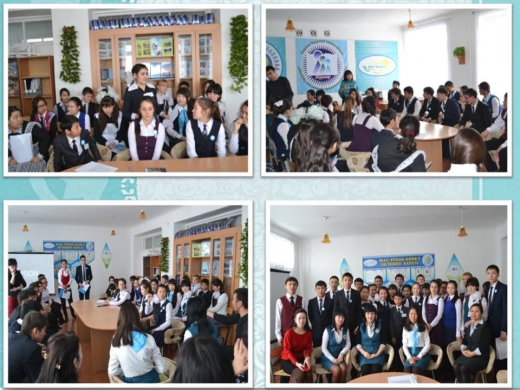 